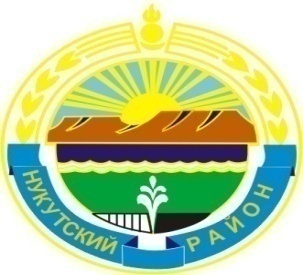 Муниципальное образование «Нукутский район»ДУМА МУНИЦИПАЛЬНОГО ОБРАЗОВАНИЯ «НУКУТСКИЙ  РАЙОН»Седьмой созыв РЕШЕНИЕ25 июня 2021 г.                                          № 39                                                    п.НовонукутскийО рассмотрении представления прокурора Нукутского района          Рассмотрев представление прокурора Нукутского района об устранении нарушений требований законодательства, ДумаРЕШИЛА:1. Внести изменения в Регламент Думы муниципального образования «Нукутский район», утвержденного решением Думы от 27 мая 2016 г. № 37 по ведению на заседаниях Думы аудио- и видеозаписи.2. Поручить и.о.консультанта Думы муниципального образования «Нукутский район» Логиновой И.Ю. о результатах рассмотрения представления сообщить в прокуратуру Нукутского района в письменном виде.3. Опубликовать настоящее решение в печатном издании «Официальный курьер» и разместить на официальном сайте муниципального образования «Нукутский район».Председатель Думы муниципальногообразования  «Нукутский район»				К.М. Баторов